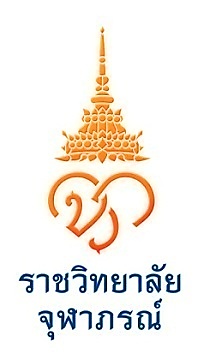 แบบสรุปประเมินจริยธรรมและจรรยาบรรณทางวิชาการ สำหรับกรรมการผู้ทรงคุณวุฒิประเมินผลงานทางวิชาการและจริยธรรมและจรรยาบรรณทางวิชาการ1. ข้อมูลเบื้องต้น	ชื่อผู้ขอแต่งตั้งตำ.แหน่งทางวิชาการ.......................................................................................................................	ขอแต่งตั้งตำแหนง..................................................ในสาขาวิชา............................................................................	อนุสาขา.................................................................................................................................................................    ระดับ     ผู้ช่วยศาสตราจารย์ปฏิบัติการ	            รองศาสตราจารย์ปฏิบัติการ	 วิธีที่ 1	 วิธีที่ 2	            ศาสตราจารย์ปฏิบัติการ		 วิธีที่ 1	 วิธีที่ 22. ผลการประเมินจริยธรรมและจรรยาบรรณทางวิชาการ โดยกรรมการผู้ทรงคุณวุฒิฯ3. สรุปความคิดเห็นเกี่ยวกับจริยธรรมและจรรยาบรรณทางวิชาการ	  เหมาะสม/ผ่านเกณฑ์		  ไม่เหมาะสม/ไม่ผ่านเกณฑ์4. ความเห็นเกี่ยวกับจุดเด่นหรือบกพรองของงานที่ประเมิน และ/หรือควรให้แก้ไขหรือทำ เพิ่มเติมตามหลักเกณฑ์ที่ประเมินข้างต้น....................................................................................................................................................................................................................................................................................................................................................................................................................................................................................................................................................................................................................................................................................................................................................................................................................................................................................................................................                                             ลงชื่อ.........................................................................		(...........................................................)    	       กรรมการผู้ทรงคุณวุฒิประเมินผลงานทางวิชาการ	         และจริยธรรมและจรรยาบรรณทางวิชาการ  วันที่...............เดือน........................................พ.ศ....................จริยธรรมและจรรยาบรรณทางวิชาการผลการประเมินผลการประเมินจริยธรรมและจรรยาบรรณทางวิชาการมีไม่มี1. ต้องมีความซื่อสัตย์ทางวิชาการ ไม่นำผลงานของผู้อื่นมาเป็นผลงานของตน และไม่ลอกเลียนผลงานของผู้อื่น รวมทั้งไม่นำผลงานของตนเองในเรื่องเดียวกันไปเผยแพร่ในวารสารวิชาการมากกว่าหนึ่งฉบับ ในลักษณะที่จะทำให้เข้าใจผิดว่าเป็นผลงานใหม่2. ต้องให้เกียรติและอ้างถึงบุคคลหรือแหล่งที่มาของข้อมูลที่นำมาใช้ในผลงานทางวิชาการของตนเองและแสดงหลักฐานของการค้นคว้า3. ต้องไม่คำนึงถึงผลประโยชน์ทางวิชาการจนละเลยหรือละเมิดสิทธิส่วนบุคคลของผู้อื่นและสิทธิมนุษยชน4. ผลงานทางวิชาการต้องได้มาจากการศึกษาโดยใช้หลักวิชาการเป็นเกณฑ์ ไม่มีอคติมาเกี่ยวข้อง และเสนอผลงานตามความเป็นจริง ไม่จงใจเบี่ยงเบนผลการวิจัยโดยหวังผลประโยชน์ส่วนตัวหรือต้องการสร้างความเสียหายแก่ผู้อื่น และเสนอผลงานตามความเป็นจริงไม่ขยายข้อค้นพบโดยปราศจากการตรวจสอบยืนยันในทางวิชาการจริยธรรมและจรรยาบรรณทางวิชาการผลการประเมินผลการประเมินจริยธรรมและจรรยาบรรณทางวิชาการมีไม่มี5. ต้องนำผลงานไปใช้ประโยชน์ในทางที่ชอบธรรมและชอบด้วยกฎหมาย6. หากผลงานทางวิชาการมีการใช้ข้อมูลจากการทำวิจัยในคนหรือสัตว์ ผู้ขอกำหนดตำแหน่งต้องยื่นหลักฐานแสดงการอนุญาตจากคณะกรรมการจริยธรรมการวิจัยของราชวิทยาลัยที่มีการดำเนินการ